               --------------------------------------------------------------------------------------------------------------------------------------------------------------------------------------------                              31000 Osijek, Ulica cara Hadrijana 10  +385 31 321 700 ▪ helpdesk@foozos.hr ▪ www.foozos.hr                               OIB: 28082679513 ▪ MB: 1404881 ▪ IBAN: HR1825000091102044575PRIJAVA ZA UPIS POLAZNIKA U RAZLIKOVNI PROGRAM ZA UPIS NA SVEUČILIŠNI  DIPLOMSKI STUDIJ RANOG I PREDŠKOLSKOG ODGOJA I OBRAZOVANJAMATIČNI PODATCI PRISTUPNIKA		 	KONTAKT PODATCI PRISTUPNIKAPODATCI O PRETHODNO ZAVRŠENOM PROGRAMU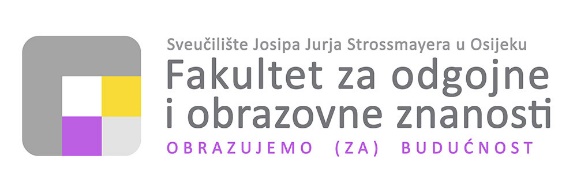 Ime i prezime pristupnikaOIBDržavljanstvoAdresa prebivališta (ulica, mjesto, poštanski broj)TelefonMobitelAdresa e-pošteNaziv prethodno završenog programa (studija)Stečen akademski ili stručni nazivNaziv ustanove na kojoj je završen prethodno navedeni programGodina prvog upisaGodina diplomiranja/završetka  prethodno navedenog programaPodnošenjem prijave na Natječaj, pristupnik je izričito suglasan da Fakultet za odgojne i obrazovne znanosti, kao voditelj zbirke osobnih podataka, može prikupljati, koristiti i dalje obrađivati podatke u svrhu provedbe natječajnog postupka te upisa na Fakultet i ostvarivanja prava i obaveza za vrijeme studiranja na Fakultetu, sukladno propisima koji reguliraju zaštitu osobnih podataka.Vlastoručni potpisMjesto i datum